NWT Power Corp Senior CAGER REGISTRATION 2020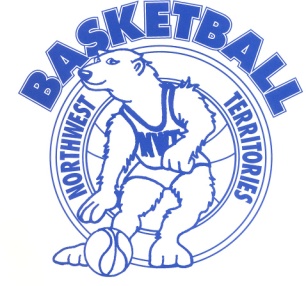 *Please fill out a separate form for EACH TEAM!TEAM NAME: _____________________________TOURNAMENT:    Senior CAGER (Feb 27th to Mar 1st)     DIVISION:  ____________________________ COACH(ES): _____________________________COACH’S SIGNATURE: _____________________________________PRINCIPAL’S SIGNATURE: _________________________________(As principal, I confirm that all of the above players are in good standing at myschool and are permitted to participate in the Senior Cager 2020-Tournament.)First Name(No Initials)Last Name(Please Print Clearly)Birth date(D/M/Y)Mailing AddressNWT Health Care #